НАКАЗ «СТРОИТЕЛЬСТВО ДОУ НА 100 МЕСТ С НАЧАЛЬНОЙ ШКОЛОЙ В МКР. «ВОСТОЧНЫЙ»Поступил во время предвыборной кампании в 2018 году от жителей избирательного округа №20 Белгорода Стригунову Александру Ивановичу.Исполнен в 2020 году.Финансирование составило 130 млн рублей.Депутат по избирательному округу №20 Александр Стригунов:- Детский сад расположен на улице им. Анатолия Ачкасова в микрорайоне «Восточный». Он рассчитан на 99 малышей и покрывает потребность этого района. Одна из важных особенностей реализации проекта – стопроцентное соответствие современным стандартам абсолютно всех наполняющих элементов. В каждой группе есть запасной выход, установлено видеонаблюдение. И самое важное – в детском саду работает опытный квалифицированный персонал во главе с заведующей Плужниковой Т.В. Неоднократно был на объекте, следил за возведением и участвовал в приемке. 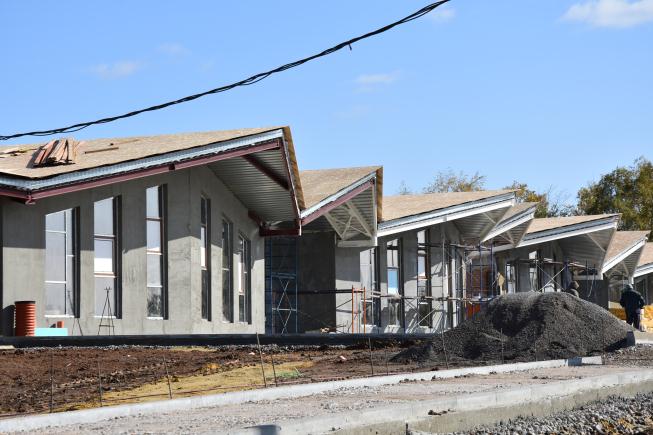 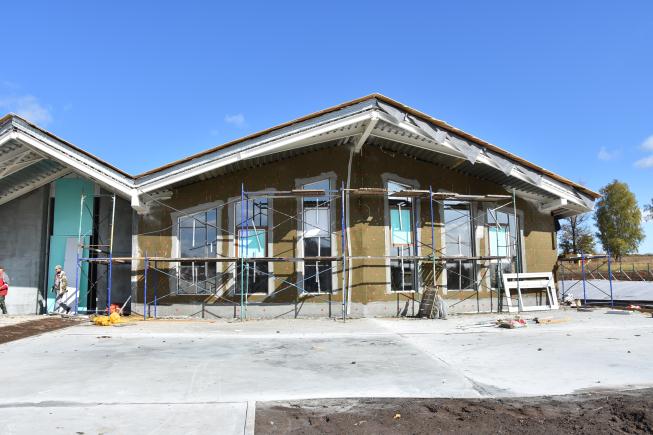 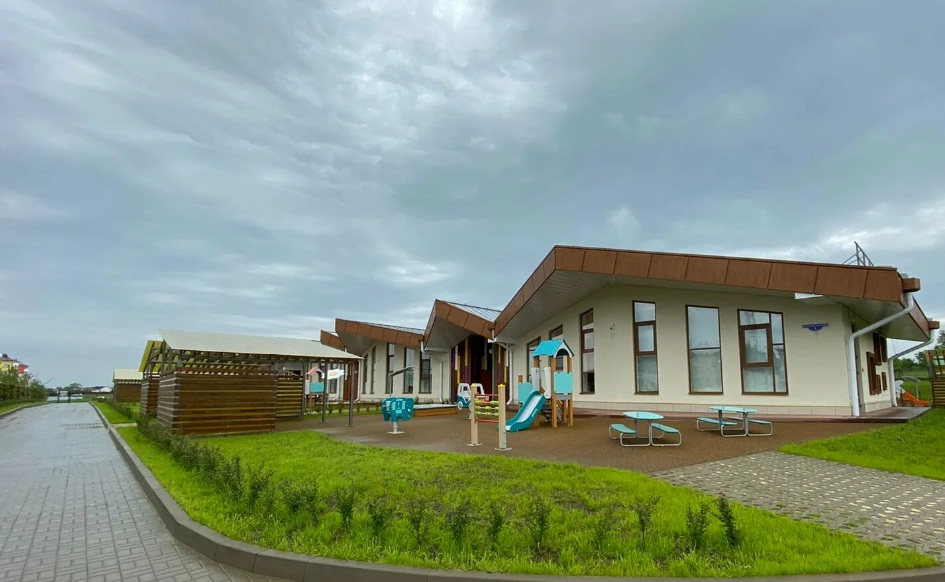 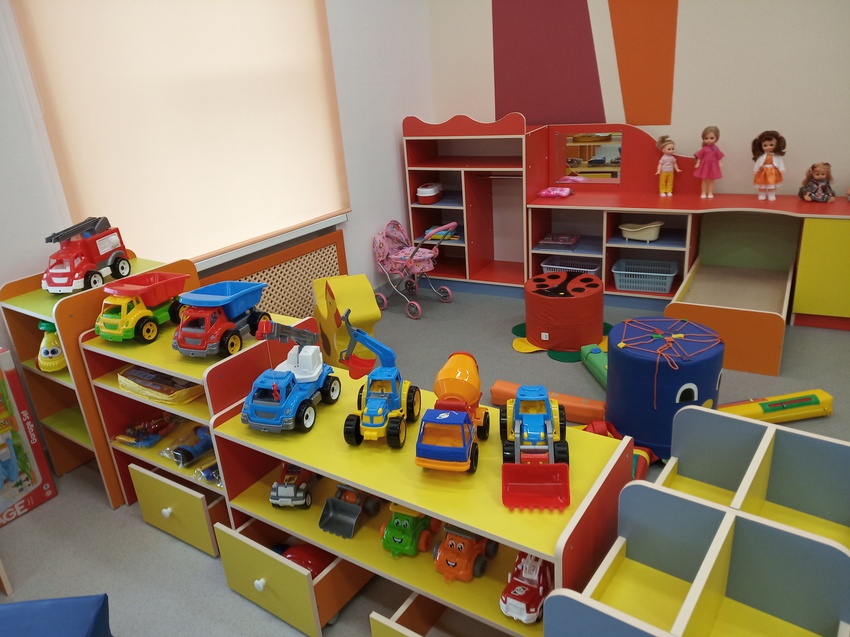 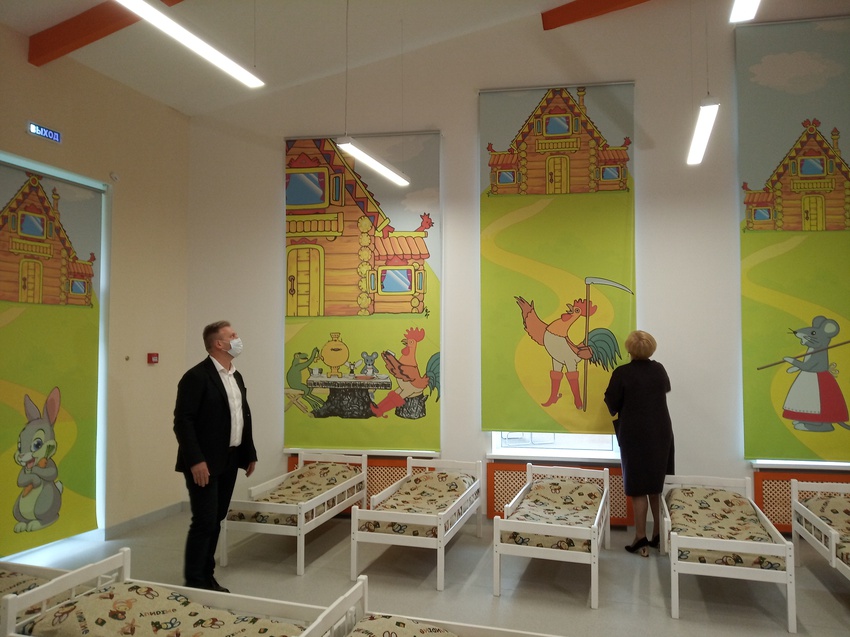 